Rohin 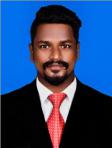 E-mail: rohin-395010@2freemail.com Dubai, U.A.E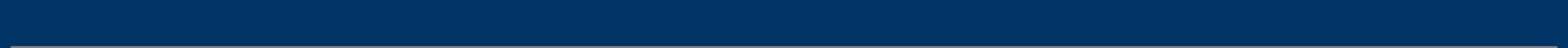 OBJECTIVETo be a successful professional in Accounts by joining an organization in that can provide me opportunities to widen my skills & expand with the organization.PROFILEA dynamic Accounts professional with 1.5 year of experience with a reputed financial organization in India.Professionally qualified with a Master of Commerce (M.Com.) & Bachelor of Commerce (B.Com.)Proficient in MS Office, Tally ERP 9, MS Outlook and Statistical Package for Data Collection.Can handle accounting & finance responsibilities confidently.Have good knowledge of accounting procedures, finance management, liaison with banks, develop & nurture client relations, & costing aspects.Strongly commercial with excellent people skills.Can work under pressure & meet deadlines.A dedicated team player with excellent interpersonal skills.Ability to put in extra efforts when called for.Ability to work under minimal supervision and report to top management.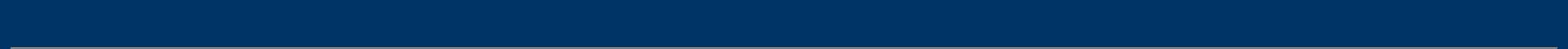 WORK EXPERIENCE DETAILSExecutive Analyst in Chennai, India.(March 2018 – August 2019)Role & Responsibilities:Opening of retail accounts.(Personal & Company Accounts)Maintenance of financial and non-financial transactions.Recording, maintaining and reconciling accounts payables and receivables.Instrumental in single-handedly elevating one of the key performance indicators of the process.Responsible for generic mailboxes and responding to the query mails on time.Protects organization value by keeping the information confidential.Verifying, rectifying, and updating source documents for accurate Data Entry.Requisition of KYC documents from clients.Accounting Trainee in Chennai (30 days)Can Handle:Proper recording and filing of documents.Manage accounts payable (bill payments, salaries, petty cash etc.) and receivable through cash / cheque / voucher in a timely manner.Prepare sales invoices & the upkeep of an accurate accounts filing system.Preparation of various reports for senior managers.Maintain fiscal files and records to document transactions.Maintain and reconcile cash / financial accounts.Maintain spreadsheets for monitoring and analyzing accounting data and prepare financial reports.Allocate cash to different departments / divisions and ensure that the direct staff complies with it.Preparing month-end closing schedules and reconciliations.Assisting in monthly management reporting and analysis.Establishing, maintaining and improving control procedures.Support team in period end closings.Ensure integrity of data through knowledge of key systems and data sources.Preparation of reporting packs and any other reports required.Ensure timely and accurate processing of payments.To follow up with authorized signatories to ensure timely approval of payments.To ensure that supplier and other stakeholders were informed when payment is ready.Handle full set of accounts including general ledger, journal, accounts payable & receivable, daily bank reconciliation etc.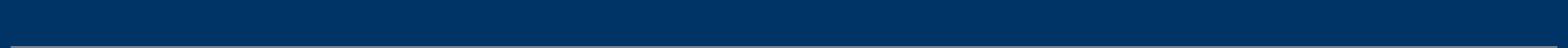 PROFESSIONAL AND ACADEMIC QUALIFICATIONSMaster of Commerce (M.Com.), Loyola College, Chennai, India Bachelor of Commerce (B.Com.), Loyola College, Chennai, India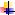 IATA Certification in Travel & Tourism Management, Ticketing & Route Planning, Ground Handling & Ticket IssuingKEY SKILLS & ACHIEVEMENTSComputer Skills:MS Office (Word, Excel, PowerPoint)Windows and MacTally ERP 9, Statistical Package for Data Collection(SPSS)MS OutlookAdobe Photoshop and LightroomProfessional Achievements & Leadership Qualities:Won the best performer of the month award in Citicorp Services PVT LTD for 2 months.Best All-Rounder of the year 2016-2017 in Loyola Commerce Department.Winners of Mime, Ad zap, Street Theatre, Variety Entertainment and various Sports Events in Inter-Collegiate Competitions.Process lead while migrating one of the KYC parameters into our process.Events Secretary of Loyola Commerce Association during 2014-2015.PG Sports Secretary of Loyola Commerce Association during 2016-2017.Led the College Cultural Team for Ad Zap, Mime and Variety Entertainment shows.PERSONAL DATAMarital status:SingleDate of birth:06.03.1995Nationality:IndianVisa Status:Visit visaLanguage Known:English, Malayalam and Tamil.